Положение о Совете отцов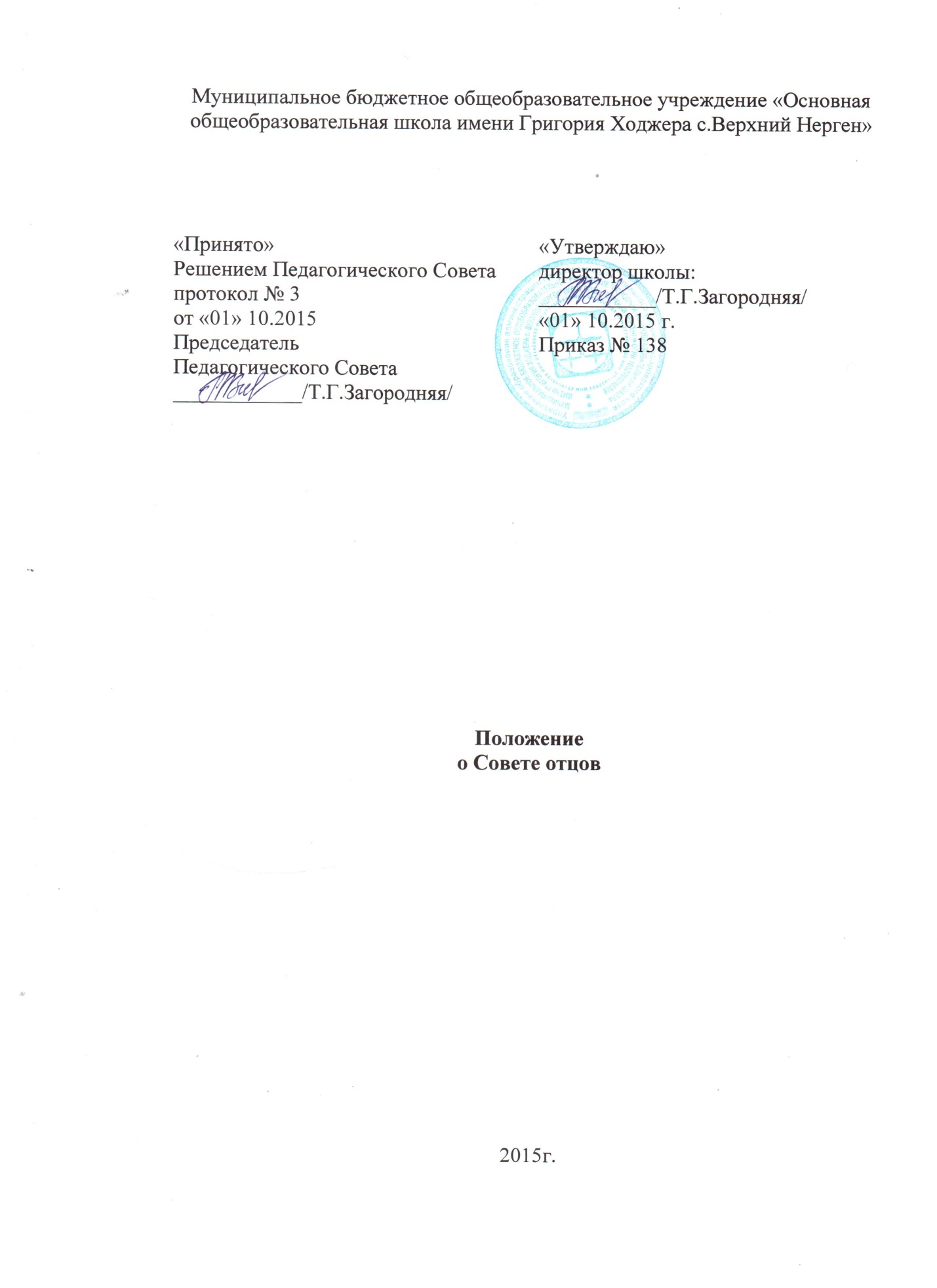                                               Общие положения.     1.1.     Совет отцов организации, осуществляющей образовательную деятельность, является общественным родительским органом и создан в целях усиления роли отцов в воспитании учащихся, их  поддержки и педагогического просвещения, активного приобщения их к жизнедеятельности организации, осуществляющей образовательную деятельность.   1.2.     Совет отцов создается силами родительской общественности и по ее инициативе на добровольных началах сроком на 1 год.    1.3.     Состав Совета отцов утверждается общешкольным родительским собранием.    1.4.     Выборы представителей в Совет отцов производятся на классных родительских собраниях в начале учебного года. От каждого родительского коллектива класса могут выбираться не более 2 представителей.    1.5.     В состав Совета отцов может входить председатель и заместитель, секретарь и члены Совета.    1.6.     Председатель Совета отцов избирается на первом заседании и является лицом наиболее уважаемым среди родительской и педагогической общественности.    1.7.     Совет отцов в своей деятельности руководствуется Конвенцией о правах ребенка, Уставом организации, осуществляющей образовательную деятельность,  настоящим Положением.    1.8.     Деятельность Совета отцов осуществляется на принципах гласности и свободного коллективного обсуждения вопросов.    1.9.     Деятельность Совета отцов осуществляется на принципах гласности и свободного коллективного обсуждения вопросов.  Прекращение деятельности Совета отцов осуществляется по решению общешкольного родительского собрания.                                    Основные задачи Совета отцов.              Основной целью Совета отцов является укрепление связи семьи и школы в деле воспитания, обучения и профилактики негативных проявлений среди учащихся.    2.1.     Совет отцов оказывает помощь семье, содействует созданию необходимых условий для  своевременного получения учащимися среднего образования.    2.2.     Совет отцов принимает участие в обеспечении условий развития школы, участвует в управлении развитием школы.    2.3.     Совет отцов пропагандирует положительный опыт семейного воспитания, повышает ответственность родителей за воспитание детей.   2.4.     Совет отцов осуществляет социальную защиту, поддержку и адаптацию детей к жизни в обществе, участвует в  профориентационной работе с учащимися, организует работу с подростками по профилактике девиантного поведения.   Содержание и формы деятельности Совета отцовСовет отцов:   3.1.      ведет работу по профессиональной ориентации  учащихся, опираясь на жизненный опыт;   3.2.     взаимодействует с социально-педагогической службой в правовом воспитании учащихся;   3.3.     планирует и организует профилактическую работу с неблагополучными семьями;   3.4.     осуждает поведение родителей, не выполняющих свои обязанности по воспитанию и обучению детей. При необходимости ставит перед государственными организациями вопрос о привлечении таких родителей к ответственности, установленной Законодательством РФ;   3.5.     оказывает помощь классным руководителям в проведении работы по формированию здорового образа жизни и профилактике негативных проявлений;   3.6.     участвует в организации и проведении мероприятий, направленных на формирование у учащихся волевых качеств личности, мужественности, гражданственности и патриотизма;    3.7.     выносит проблемные вопросы на обсуждение педагогического совета,  общешкольного родительского собрания, родительского комитета;    3.8.     принимает участие в проведении профилактических рейдовых мероприятий, организуемых администрацией школы;       3.9.      при необходимости участвует в индивидуальной работе с учащимися и родителями, состоящими на профилактических учетах;    3.10. оказывает посильную помощь администрации школы в организации ремонта  и благоустройства школы.Документация Совета отцов    4.1.     Приказ директора школы о создании совета отцов.    4.2.     План работы Совета на учебный год.    4.3.     Протоколы заседаний Совета отцов.